Tiehen Immobilen e.K.		
Raphael Tiehen
Schürbusch 17, 48163 Münster 
Telefon: 0251 / 71 47 16

E-Mail: info@immobilien-tiehen.de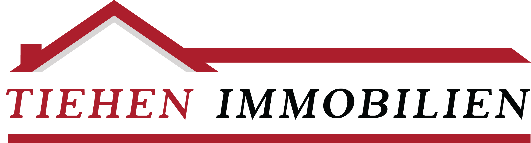 WiderrufsbelehrungWiderrufsrecht Sie haben das Recht, binnen vierzehn Tagen ohne Angabe von Gründen diesen Vertrag zu widerrufen. Die Widerrufsfrist beträgt vierzehn Tage ab dem Tag des Vertragsabschlusses.Um Ihr Widerrufsrecht auszuüben, müssen Sie uns (Tiehen Immobilien e. K., Raphael Tiehen, Schürbusch 17,48163 Münster) mittels einer eindeutigen Erklärung (z.B. ein mit der Post versandter Brief, Telefax oder E-Mail) über Ihren Entschluss, diesen Vertrag zu widerrufen, informieren. Sie können dafür das beigefügte Muster-Widerrufsformular verwenden, das jedoch nicht vorgeschrieben ist. Zur Wahrung der Widerrufsfrist reicht es aus, dass Sie die Mitteilung über die Ausübung des Widerrufsrechts vor Ablauf der Widerrufsfrist absenden. Folgen des Widerrufs Wenn Sie diesen Vertrag widerrufen, haben wir Ihnen alle Zahlungen, die wir von Ihnen erhalten haben, einschließlich der Lieferkosten, unverzüglich und spätestens binnen vierzehn Tagen ab dem Tag zurückzuzahlen, an dem die Mitteilung über Ihren Widerruf dieses Vertrags bei uns eingegangen ist. Für diese Rückzahlung verwenden wir dasselbe Zahlungsmittel, das Sie bei der ursprünglichen Transaktion eingesetzt haben, es sei denn, mit Ihnen wurde ausdrücklich etwas anderes vereinbart; in keinem Fall werden Ihnen wegen dieser Rückzahlung Entgelte berechnet.Haben Sie verlangt, dass die Dienstleistungen während der Widerrufsfrist beginnen soll, so haben Sie uns einen angemessenen Betrag zu zahlen, der dem Anteil der bis zu dem Zeitpunkt, zu dem Sie uns von der Ausübung des Widerrufsrechts hinsichtlich dieses Vertrags unterrichten, bereits erbrachten Dienstleistungen im Vergleich zum Gesamtumfang der im Vertrag vorgesehenen Dienstleistungen entspricht.Ende der WiderrufsbelehrungTiehen Immobilen e.K.		
Raphael Tiehen
Schürbusch 17, 48163 Münster 
Telefon: 0251 / 71 47 16

E-Mail: info@immobilien-tiehen.deMuster-Widerrufsformular
An Tiehen Immobilen e.K.
Raphael Tiehen		
Schürbusch 17, 48163 Münster 
Telefon: 0251 / 71 47 16

E-Mail: info@immobilien-tiehen.deHiermit widerrufe(n) ich/wir (*) den von mir/uns (*) abgeschlossenen Vertrag über die Erbringung der folgenden Dienstleistung (*)- Bestellt am (*)				/erhalten am (*)- Name des/der Verbraucher(s)- Anschrift des/der Verbraucher(s)- Unterschrift des/der Verbraucher(s) (nur bei Mitteilung auf Papier)- Datum
_________________________
(*) Unzutreffendes streichen.Tiehen Immobilen e.K.		
Raphael Tiehen
Schürbusch 17, 48163 Münster 
Telefon: 0251 / 71 47 16

E-Mail: info@immobilien-tiehen.deErklärungen des Auftraggebers(   )	Ich verlange ausdrücklich, dass Sie mit der Erbringung der Dienstleistung vor Ablauf der Widerrufsfrist beginnen (§ 357 Abs.8 BGB).(   )	Ich stimme ausdrücklich zu, dass Sie vor Ende der Widerrufsfrist mit der Ausführung der Dienstleistung beginnen. Mir ist bekannt, dass das Widerrufsrecht bei vollständiger Vertragserfüllung durch Sie erlischt (§ 356 Abs. 4 BGB). (   )	Ich stimme zu, die Widerrufsbelehrung sowie das Muster-Widerrufsformular auf einem anderen dauerhaften Datenträger als Papier (E-Mail/USB-Stick) zur Verfügung gestellt zu bekommen. Vorname, Name		      Anschrift_____________________________________________(Datum, Unterschrift)Tiehen Immobilen e.K.		
Raphael Tiehen
Schürbusch 17, 48163 Münster 
Telefon: 0251 / 71 47 16

E-Mail: info@immobilien-tiehen.deEmpfangsbekenntnisHiermit bestätige ich, eine Abschrift der Widerrufsbelehrung gemeinsam mit dem Muster-Widerrufsformular(   )	in Papierform(   )	mit meiner Zustimmung auf einem anderen dauerhaften Datenträger (per E-Mail)*(*Unzutreffendes Streichen)zur Verfügung gestellt bekommen zu haben. Vorname,  Name,			Anschrift_____________________________________________(Datum, Unterschrift)